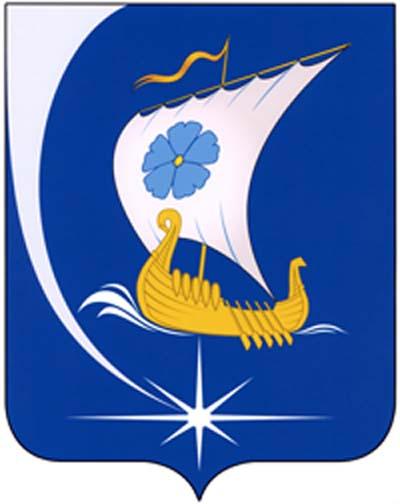 Совет Пучежского муниципального районаИвановской областичетвертого созываР Е Ш Е Н И Е от   13.12.2023			              			№  145г. ПучежО принятии осуществления части полномочийпо решению вопросов местного значенияРассмотрев решение Совета Пучежского городского поселения Пучежского муниципального района от   .  .2023 №    «О передаче осуществления части полномочий по решению вопросов местного значения», в соответствии с частью 4 статьи 15 Федерального закона от 06.10.2033 № 131-ФЗ «Об общих принципах организации местного самоуправления в Российской Федерации», статьей  142.5 Бюджетного кодекса Российской Федерации, статьей 9 Устава Пучежского муниципального районаСовет Пучежского муниципального района решил:Принять Пучежскому муниципальному району Ивановской области на 2024 год от  Пучежского городского поселения Пучежского муниципального района Ивановской области осуществление части полномочий  по решению вопросов местного значения согласно приложению.Настоящее решение вступает в силу с 1 января 2024 года по 31 декабря 2024 годаОпубликовать настоящее решение в «Правовом вестнике  Пучежского муниципального района».Приложениек решению Совета Пучежскогомуниципального районаот 13.12.2023 № 145    Переченьчасти полномочий по решению вопросов местного значения, передаваемых Пучежским городским поселением Пучежскому муниципальному району 1) организация библиотечного обслуживания населения, комплектование и обеспечение сохранности библиотечных фондов библиотек поселения;2) создание условий для организации досуга и обеспечения жителей поселения услугами организаций культуры;3) создание условий для развития туризма;5) обеспечение условий для развития на территории поселения физической культуры, развитие футбола;6) осуществление иных полномочий органов местного самоуправления в соответствии с  жилищным законодательством:- ведение справочно - адресной работы по учету и регистрации граждан на территории поселения;Председатель Совета Пучежского муниципального района:   ___________Н.Л. КрасильниковаГлава Пучежского муниципального района:                               _________________И.Н. Шипков